ГБУ Уфимская районная ветеринарная станция РБ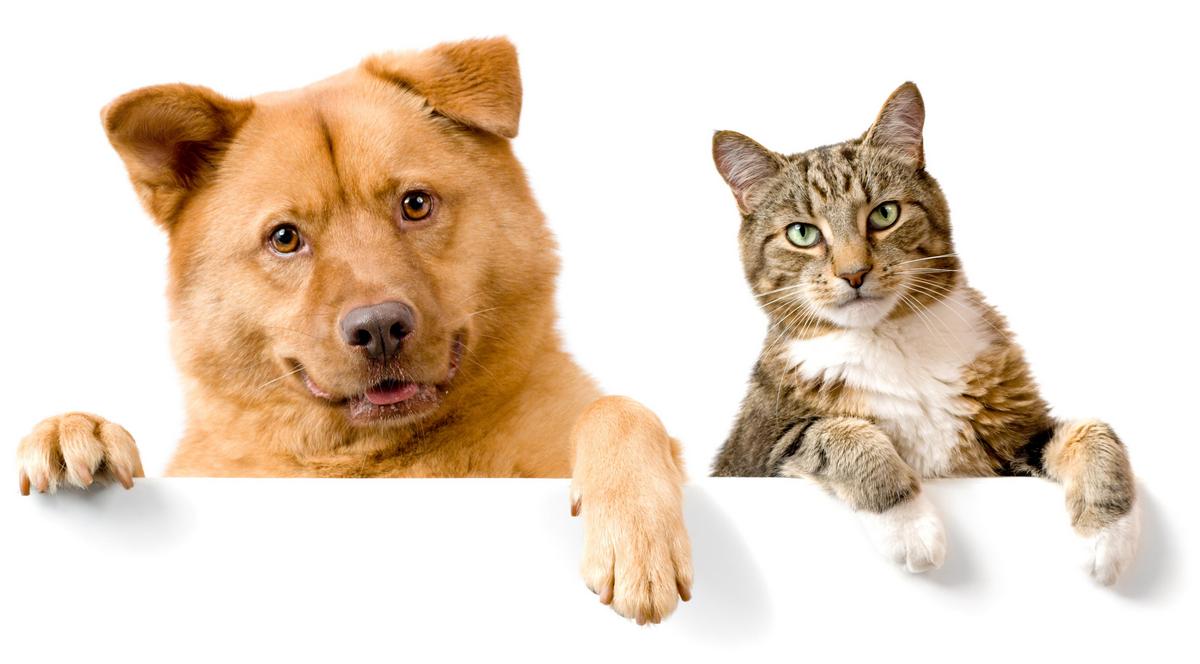  ОБЪЯВЛЕНИЕВ вашем населенном пункте будет проводиться БЕСПЛАТНАЯ вакцинация собак и кошек против БЕШЕНСТВАГрафик проведения вакцинацииБесплатная дегельминтизация (обработка против глистных инвазий).БЕШЕНСТВО - болезнь с неминуемым смертельным исходом. Вирус поражает нервную систему.К бешенству восприимчивы все животные, однако наибольшую опасность в распространении болезни играют плотоядные: волки, лисицы, домашние собаки и кошки.Человек заражается бешенством через укусы, оцарапание и ослюненне больным животным, а также через предметы, зараженные его слюной.ВЛАДЕЛЬЦЫ ЖИВОТНЫХ! Строго соблюдайте правила содержания своих питомцев. Своевременно делайте им прививки от бешенства. При первых проявлениях ненормального поведения животного изолируйте его от окружающих и покажите ветеринарному врачу. Если вы по каким-либо причинам решили избавиться от своей собаки или кошки, не делайте их бездомными, а сдайте в приют. Помните, что в распространении бешенства бездомные собаки и кошки играют основную роль. Пополняя отряд бродячих животных, вы создаете огромную опасность и для себя, и для окружающих.Уфимская районная ветеринарная станция. Тел.: (347)271-67-13с.Чесноковка (все населенные пункты района)с.Чесноковка , ул.Молодежная д.5 , Ветеринарная клиникаежедневно10:00-16:00д. Зубоворядом с адм.зданием сельсовета14.09.202210:00-13:00д. Нижегородкаплощадка перед магазином "Магнит"14.09.202214:00-17:00п.Лебяжиймаг-н "Продукты",ул.Центр-я16.09.202214:00-17:00д. Осоргиноплощадка перед магазином "Вереск"16.09.202210:00-13:00д. Таптыковорядом с адм.зданием сельсовета15.09.202214:00-17:00д.Лекаревкаплощадка перед магазином,ул.Нигамедзянова15.09.202210:00-13:00д. Булгакововетучасток, рядом со зданием администрации сельсовета12.09.202210:00-13:00д. Камышлыул.Саитова (напротив начальной школы)12.09.202214:00-17:00с.Ольховоеплощадка перед маг-ном супермаркет, ул.Буденого, 4а13.09.202214:00-17:00